Η έκθεση πραγματοποιήθηκε από 13/04/05 έως 22/04/05. Η απονομή των βραβείων, επαίνων και βεβαιώσεων συμμετοχής έγινε στις 22/04/05 από τριμελής επιτροπή, που μέλη της ήταν: Σαριγιαννίδου Μαρία (γραμματέας του Αντιδημάρχου παιδείας του δήμου Ευόσμου) Αντωνίου Κατερίνα (Μαθηματικός του 1ου ΤΕΕ Ευόσμου) Ζοπόγλου Αγάπη (Υπεύθυνη Γραφείου ΕΠΣΑ και οργανώτρια της εκδήλωσης) Παραβρέθηκαν: Ο Αντιδήμαρχος Παιδείας του Δήμου Ευόσμου κ. Τοπαλίδης Σάββας Ο Προϊστάμενος του Γραφείου ΤΕΕ Β'θμιας Δ/νσης Δυτικής Θεσ/νίκης κ. Δρύζης Ευστάθιος Εκπαιδευτικοί και μαθητές του 1ου ΤΕΕ Ευόσμου.Στο παραπάνω κείμενο εφαρμόζουμε τις απαραίτητες μορφοποιήσεις ώστε να γίνει όπως στο παραλληλόγραμμο. Συγκεκριμένα κάνουμε :Πλήρη στοίχισηΕσοχή παραγράφου στην πρώτη γραμμήΠριν από κάθε όνομα πατάμε enter ώστε το κάθε όνομα να είναι σε άλλη σειράΕπιλέγουμε τα ονόματα και στην περιοχή Παράγραφος της καρτέλας Κεντρική επιλέγουμε το εργαλείο Αρίθμηση.Μετά το παραβρέθηκαν επαναλαμβάνουμε την ίδια διαδικασία με τα ονόματα. Επιλέγουμε τους παρευρεθέντες και από την ίδια περιοχή επιλέγουμε το εργαλείο Κουκκίδες.Επιλέγουμε τέλος όλο το κείμενο και βάζουμε περίγραμμα με πάχος γραμμής.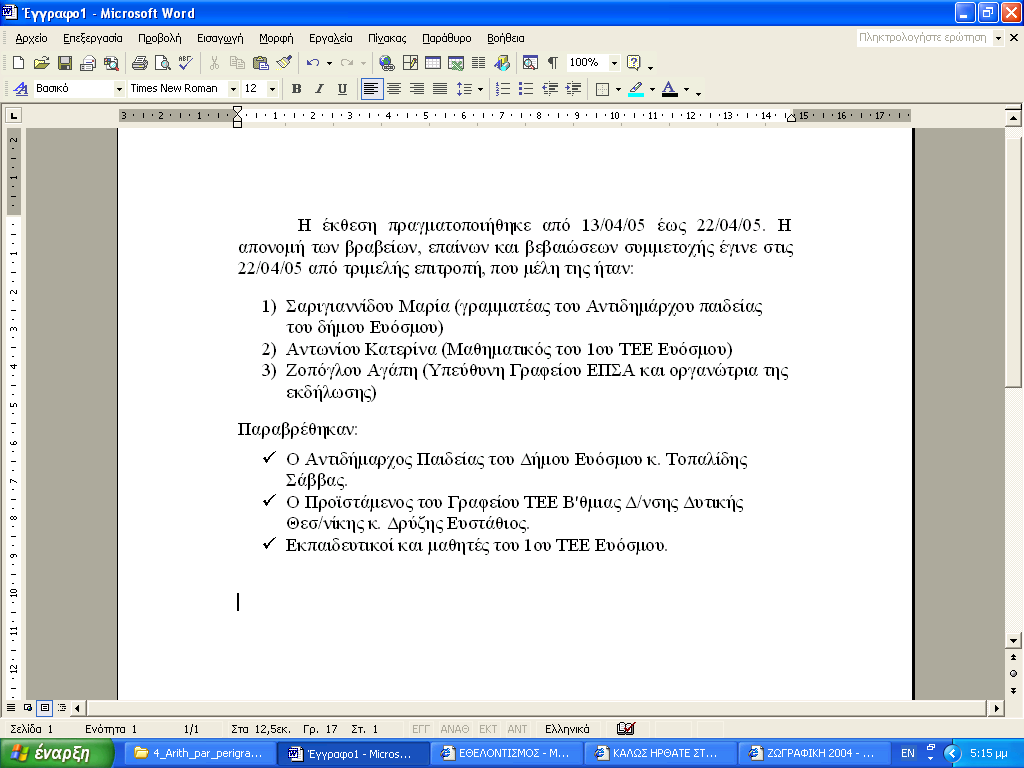 